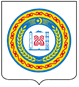 ПРАВИТЕЛЬСТВО ЧЕЧЕНСКОЙ РЕСПУБЛИКИП О С Т А Н О В Л Е Н И Е от						г. Грозный					№О внесении изменений в постановление Правительства Чеченской Республики от 3 декабря 2013 года № 315В соответствии с законом Чеченской Республики от 21 декабря 2020 года   № 75-РЗ «О республиканском бюджете на 2021 год и плановый период 2022-2023гг» (в редакции Закона Чеченской Республики от 12.07.2021г. № 43-РЗ) и постановлением Правительства Чеченской Республики от 3 сентября 2013 года   № 217 «О Порядке разработки, утверждения, реализации и оценки эффективности государственных программ Чеченской Республики» Правительство Чеченской РеспубликиПОСТАНОВЛЯЕТ:1. Утвердить прилагаемые изменения, которые вносятся в постановление Правительства Чеченской Республики от 3 декабря 2013 года № 315 «Об утверждении государственной программы Чеченской Республики «Развитие промышленности, энергетики и повышение энергоэффективности в Чеченской Республике» (Официальный интернет-портал правовой информации (www.pravo.gov.ru), 2018, 16 июля, № 2000201807160003, 2018, 28 декабря,          № 2000201812280001; 2019, 3 июня, № 2000201906030001, 2019, 4 декабря,         № 2000201912040001; 2020, 30 ноября, № 2000202011300001; официальный интернет-портал (http://chechnya.gov.ru/wp-content/uploads/documents/46-10), 2021, 9 апреля, № 46-10).2. Утвердить прилагаемые Правила предоставления и распределения субсидий из республиканского бюджета бюджетам муниципальных образований Чеченской Республики на реализацию мероприятий программы газификации Чеченской Республики согласно нумерационного заголовка «Приложение 5».3. Настоящее постановление вступает в силу со дня его официального опубликования.Председатель									М.М. ХучиевУТВЕРЖДЕНЫ
постановлением Правительства
Чеченской Республики
от __________ 2021 г. № ____Изменения,которые вносятся в постановление Правительства Чеченской Республикиот 3 декабря 2013 года № 3151. Текст Паспорта государственной программы Чеченской Республики «Развитие промышленности, энергетики и повышение энергоэффективности в Чеченской Республике» (далее – Программа) изложить в следующей редакции:2. Примечание ***** к Паспорту Программы на стр. 8 исключить.3. Дополнить перечень показателей на стр. 15 пунктом «24» следующего содержания:«24) Наличие разработанной проектно-сметной документации на объекты газотранспортной системы, проведение госэкспертизы, «да» - 2, «нет» - 0, в том числе:- наличие проектно-изыскательских работ и Государственной экспертизы на объект «Строительство внутрипоселкового газопровода в селении Химой  Шаройского муниципального района Чеченской Республики», «да» - 1, «нет» - 0;- наличие проектно-изыскательских работ и Государственной экспертизы на объект «Строительство внутрипоселкового газопровода в селении Шарой  Шаройского муниципального района Чеченской Республики», «да» - 1, «нет» - 0.»4. В абзаце 9 на стр. 16 заменить числовое значение «12» на «9».5. В абзаце 15 стр. 19 заменить числовое значение «1 953 068,7» на             «2 211 917,6».6. В абзаце 3 стр. 20 заменить числовое значение «1 176 490,6» на «1 178 839,5»;в абзаце 4 на стр. 20 заменить числовое значение «261 263,6» на «767 763,6»;абзацы 7 и 8 изложить в следующей редакции:«Общий объем финансирования Программы в ценах соответствующих лет – 10 795 547,2 тыс. рублей, в том числе за счет средств:- федерального бюджета		– 223 901,4 тыс. рублей;- республиканского бюджета		– 2 211 917,6 тыс. рублей;- местных бюджетов			– 937 141,7 тыс. рублей;- внебюджетных источников		– 7 422 586,5 тыс. рублей.Общий объем финансирования Программы по годам реализации:- 2014 год – 2 059 799,5 тыс. рублей;- 2015 год – 210 343,2 тыс. рублей;- 2016 год – 157 166,9 тыс. рублей;- 2017 год – 86 851,9 тыс. рублей;- 2018 год – 88 763,9 тыс. рублей;- 2019 год – 2 403 948,9 тыс. рублей;- 2020 год – 3 532 161,4 тыс. рублей;- 2021 год – 1 866 620,9 тыс. рублей;- 2022 год – 300 757,6 тыс. рублей;- 2023 год – 89 133,1 тыс. рублей».7. Текст строки 6 Паспорта подпрограммы 3«Обеспечение реализации государственной программы «Развитие промышленности, энергетики и повышение энергоэффективности в Чеченской Республике» на стр. 49-50 изложить в следующей редакции:8. Абзац 11 на стр 52 и абзац 2 на стр.53 изложить в следующей редакции:«Прогнозируемый объем финансирования подпрограммы составляет 1 178 839,5 тыс. рублей, в том числе по годам реализации:- 2014 год – 298 533,3 тыс. рублей;- 2015 год – 99 689,7 тыс. рублей;- 2016 год – 155 092,3 тыс. рублей;- 2017 год – 86 851,9  тыс. рублей;- 2018 год – 88 763,9  тыс. рублей;- 2019 год – 94 942,1 тыс. рублей;- 2020 год – 98 538,5 тыс. рублей;- 2021 год – 87 449,6 тыс. рублей;- 2022 год – 84 489,1 тыс. рублей;- 2023 год – 84 489,1тыс. рублей.Из них из республиканского бюджета – 1 178 839,5 тыс. рублей, в том числе по годам реализации:- 2014 год – 298 533,3 тыс. рублей;- 2015 год – 99 689,7 тыс. рублей;- 2016 год – 155 092,3 тыс. рублей;- 2017 год – 86 851,9  тыс. рублей;- 2018 год – 88 763,9  тыс. рублей;- 2019 год – 94 942,1 тыс. рублей;- 2020 год – 98 538,5 тыс. рублей;- 2021 год – 87 449,6 тыс. рублей;- 2022 год – 84 489,1 тыс. рублей;- 2023 год – 84 489,1тыс. рублей».9. Текст строки 6 Паспорта подпрограммы 4««Газификация Чеченской Республики»» на стр. 56-57 изложить в следующей редакции:10. Пункт 3 на стр.60 изложить в следующей редакции:«Строительство объектов газоснабжения на территории Чеченской Республики в рамках мероприятий предусмотренных инвестиционными программами участников программы газификации Чеченской Республики осуществляется в порядке, установленном законодательством Российской Федерации. Мероприятия по подготовке населения к использованию газа, в том числе информирование населения о сроках, порядке, об условиях подключения к газораспределительным сетям, о прогнозной стоимости газа, расчете максимальной потребности населенного пункта в газе регламентированы нормативными правовыми актами Российской Федерации, а именно:положениями постановления Правительства Российской Федерации от 30 декабря 2013 г. № 1314 «Об утверждении Правил подключения (технологического присоединения) объектов капитального строительства к сетям газораспределения, а также об изменении и признании утратившими силу некоторых актов Правительства Российской Федерации».Стоимость подключения (размер платы за технологическое присоединение газоиспользующего оборудования к сетям газораспределения) определена положениями постановления Правительства Российской Федерации от 29 декабря 2000 г. № 1021 «О государственном регулировании цен на газ, тарифов на услуги по его транспортировке и платы за технологическое присоединение газоиспользующего оборудования к газораспределительным сетям на территории Российской Федерации».Прогнозная стоимость розничных цен на сетевой газ для населения Чеченской Республики установлено распоряжением Правительства Чеченской Республики от 02.02.2016 года № 16 «Об утверждении графика доведения уровня действующей розничной цены на сетевой газ для населения Чеченской Республики до уровня прогнозных розничных цен, обеспечивающих возмещение экономически обоснованных затрат организаций - поставщиков газа в период 2016 - 2024 годов (с изменениями на 13 декабря 2019 года)».Мероприятия по формированию и выделению в установленном порядке земельных участков для размещения объектов газификации определены положениями Градостроительного и Земельного кодексов Российской Федерации, а также рядом иных нормативных правовых актов Российской Федерации.Газораспределительная организация при подключении объектов капитального строительства к сетям газораспределения в соответствии с требованиями постановления Правительства Российской Федерации от 30 декабря 2013 г. № 1314 «Об утверждении Правил подключения (технологического присоединения) объектов капитального строительства к сетям газораспределения, а также об изменении и признании утратившими силу некоторых актов Правительства Российской Федерации» в текущем году и последующие периоды, руководствуются действующими схемами газоснабжения и газификации муниципальных районов согласно Генеральной схеме газификации и газоснабжения Чеченской Республики, а также резервом (существующим или создаваемым) пропускной способности сети газораспределения на участке планируемого подключения объекта газификации.В целях подготовки населения к использованию газа, в том числе информирования населения о сроках, порядке, об условиях подключения к газораспределительным сетям, о прогнозной стоимости газа, расчете максимальной потребности населенного пункта в газе, проводятся следующие мероприятия: - Размещение Программы на официальном сайте Правительства Чеченской Республики, на сайте Министерства промышленности энергетики Чеченской Республики. - Размещение перечня оказываемых услуг и необходимых документов, необходимых для подачи заявлений на различные виды работ физическими лицами, порядка взаимодействия физических или юридических лиц с обществом по вопросам технологического присоединения на сайте ООО "Газпром газораспределение Грозный".Основными мероприятиями подпрограммы являются проектно-изыскательские работы на внутрипоселковые газопроводы и газификация населения Чеченской Республики.Полный перечень мероприятий подпрограммы, с их описанием и указанием исполнителей, результатов реализации, а также оценок последствий их невыполнения приведен в соответствующем разделе приложения 2 к Программе».11. Пункт 5 на стр. 61 дополнить абзацем 3 следующего содержания: «Реализация мероприятий программы газификации Чеченской Республики осуществляется в рамках предоставления финансовой поддержки муниципальным образованиям Чеченской Республики на проведение мероприятий по подготовке домовладений к приему газа в соответствии с Правилами предоставления и распределения субсидий из республиканского бюджета бюджетам муниципальных образований Чеченской Республики на реализацию мероприятий программы газификации Чеченской Республики, приведенными в приложении 5 к Подпрограмме».12. В строке 11 стр. 61 заменить числовое значение «261 263,6» на «767 763,6».13. В строке 7 стр. 62 заменить числовое значение «0,0» на «256 500,0», в строке 9 заменить числовое значение «0,0» на «256 500,0».Ответственный исполнитель ПрограммыМинистерство промышленности и энергетики Чеченской РеспубликиСоисполнители Программы-Участники ПрограммыАО «Чеченэнерго»Подпрограммы ПрограммыПодпрограмма 1 «Развитие промышленности в Чеченской Республике»Подпрограммы ПрограммыПодпрограмма 2 «Энергосбережение и повышение энергоэффективности в Чеченской Республике»Подпрограммы ПрограммыПодпрограмма 3 «Обеспечение реализации государственной программы «Развитие промышленности, энергетики и повышение энергоэффективности в Чеченской Республике»Подпрограммы ПрограммыПодпрограмма 4 «Газификация Чеченской Республики»Подпрограммы ПрограммыПодпрограмма 5 «Создание отдельных объектов в сфере промышленности Чеченской Республики в рамках подпрограммы «Социально-экономическое развитие Чеченской Республики на 2016-2025 годы» государственной программы Российской Федерации «Развитие Северо-Кавказского федерального округа» на период до 2025 года»Подпрограммы ПрограммыПодпрограмма 6 «Развитие электроэнергетики Чеченской Республики»Программно-целевые инструменты ПрограммыОтсутствуютЦели ПрограммыГосударственная программа Чеченской Республики «Развитие промышленности, энергетики и повышение энергоэффективности в Чеченской Республике» направлена на достижение следующих целей:1) создание в Чеченской Республике конкурентоспособной, устойчивой, структурно сбалансированной промышленности, способной к эффективному саморазвитию и разработке передовых промышленных технологий, нацеленной на формирование новых рынков продукции;2) повышение эффективности использования энергетического потенциала Чеченской Республики; определение приоритетных направлений по строительству, реконструкции, техническому перевооружению и размещению объектов сетевой инфраструктуры; модернизация объектов ТЭК республики на базе энергосберегающих технологий; обеспечение энергетической безопасности, бесперебойного и надежного электро- и газоснабжения потребителей; обеспечение потребителей приборами учета энергоресурсов; обеспечение учета расхода энергоресурсов; координация планов развития топливно-энергетического, промышленного комплексов, программ (схем) территориального планирования Чеченской Республики, схем и программ перспективного развития в сфере энергетики;3) построение эффективной системы управления развитием промышленности, энергетики и повышением энергоэффективности в Чеченской РеспубликеЗадачи ПрограммыОбеспечение достижения цели 1:- создание условий для перехода к устойчивому развитию промышленных предприятий Чеченской Республики;- создание новых высокотехнологичных промышленных производств и промышленной инфраструктурыЗадачи ПрограммыОбеспечение достижения цели 2:- обеспечение ускорения перевода экономики на энергосберегающий путь развития и снижение энергоемкости валового регионального продукта Чеченской Республики;- привлечение инвестиций в реализацию проектов по использованию нетрадиционных и возобновляемых источников энергии в Чеченской Республике;- улучшение социально-бытовых условий жизни населения Чеченской Республики и обеспечение роста промышленного и сельскохозяйственного производств за счет более полного и безопасного снабжения природным газом;- ежегодная разработка Схемы и программы развития электроэнергетики Чеченской Республики на 5-ти летний период;- проектирование внешней энергетической инфраструктуры (газоснабжение, электроснабжение) всесезонного горнолыжного курорта «Ведучи»;- создание объектов энергетической инфраструктуры (газоснабжение, энергоснабжение) всесезонного горнолыжного курорта «Ведучи»;- проектирование и строительство новых энергетических объектов (подстанции);- разработка и реализация программ в области перевода автотранспорта на газ, газификации Чеченской РеспубликиЗадачи ПрограммыОбеспечение достижения цели 3:- осуществление деятельности Министерства промышленности и энергетики Чеченской Республики - ответственного исполнителя Программы, подведомственных ему государственного казенного учреждения «Управление по обеспечению деятельности Министерства промышленности и энергетики Чеченской Республики» и государственного бюджетного учреждения «Центр энергосбережения и повышения энергетической эффективности Чеченской Республики»Целевые индикаторы и показатели Программы1) Объем отгруженной продукции промышленного производства (по обрабатывающему производству) в Чеченской Республике, в том числе за счет реализации Программы, тыс. рублей;2) Темп роста отгрузки обрабатывающего производства, в том числе за счет реализации Программы, %;3) Индекс промышленного производства (по обрабатывающему производству) по Чеченской Республике, в том числе за счет реализации Программы, %;4) Объем валового производства продукции предприятиями-участниками подпрограммы 1 «Развитие промышленности в Чеченской Республике», тыс. рублей;5) темп роста промышленного производства предприятий-участников подпрограммы 1 «Развитие промышленности в Чеченской Республике» (к уровню 2011 года), раз;6) создание дополнительных рабочих мест, ед.;7) динамика энергоемкости валового регионального продукта, кг у.т. / тыс. рублей;8) суммарная экономия электрической энергии, тепловой энергии, воды, природного газа и жидкого моторного топлива в стоимостном выражении, тыс. рублей;9) обеспечение ежегодного снижения потерь электро-, теплоэнергии, воды, газа при их передаче по распределительным сетям, «да» - 1, «нет» - 0;10) обеспечение деятельности Министерства промышленности и энергетики Чеченской Республики - ответственного исполнителя Программы, подведомственных ему государственного казенного учреждения «Управление по обеспечению деятельности Министерства промышленности и энергетики Чеченской Республики» и государственного бюджетного учреждения «Центр энергосбережения и повышения энергетической эффективности Чеченской Республики», «да» - 1, «нет» - 0;11) наличие Схемы и программы развития электроэнергетики Чеченской Республики, «да» - 1, «нет» - 0;12) наличие проектной и рабочей документации на газоснабжение и электроснабжение всесезонного горнолыжного курорта «Ведучи», «да» - 1, «нет» - 0; 13) создание объектов энергетической инфраструктуры (газоснабжение, энергоснабжение) всесезонного горнолыжного курорта «Ведучи», «да» - 1, «нет» - 0;14) разработка программ в области газификации Чеченской Республики и перевода автотранспорта на газ, ед.;15) реализация программ в области перевода автотранспорта на газ, газификации Чеченской Республики, «да» - 1, «нет» - 0;16) Улучшение условий по охране труда, технике безопасности и антитеррористической защищённости, «да» - 1, «нет» - 0;17) Увеличение количества газифицированных домовладений, ед.;18) Ведение работ по созданию объектов капитального строительства в сфере промышленности Чеченской Республики, «да» - 1, «нет» - 0; 19) Ввод объектов капитального строительства в сфере промышленности Чеченской Республики, ед.20) Наличие схем и программ развития газификации в рамках подпрограммы "Газификация Чеченской Республики" государственной программы "Развитие промышленности, энергетики и повышение энергоэффективности в Чеченской Республике", «да» - 1, «нет» - 0.21) Наличие разработанной проектно-сметной документации на объекты газотранспортной системы, проведение госэкспертизы, «да» - 2, «нет» - 0, в том числе:- Наличие проектно-изыскательских работ и Государственной экспертизы на объект «Строительство внутрипоселкового газопровода в селении Химой  Шаройского муниципального района Чеченской Республики», «да» - 1, «нет» - 0;- Наличие проектно-изыскательских работ и Государственной экспертизы на объект «Строительство внутрипоселкового газопровода в селении Шарой  Шаройского муниципального района Чеченской Республики», «да» - 1, «нет» - 0.22) Реконструкция ВЛ 110кВ с заменой провода на большее сечение, км23) Реконструкция подстанции 110кВ с заменой силовых трансформаторов 110кВ, «да» - 1, «нет» - 0;24) Ввод в эксплуатацию подстанции 110кВ с заменой силовых трансформаторов 110кВ, ед.Этапы и сроки реализации Программы2014-2023 годы (без разделения на этапы)Объемы бюджетных ассигнований ПрограммыОбщий объем средств республиканского бюджета, направляемых на реализацию Программы – 2 211 917,6 тыс. рублей,в том числе по подпрограммам:- подпрограмма 1 «Развитие промышленности в Чеченской Республике» – 250 000,0 тыс. рублей;- подпрограмма 2 «Энергосбережение и повышение энергоэффективности в Чеченской Республике» – 249 308,0 тыс. руб.;- подпрограмма 3 «Обеспечение реализации государственной программы «Развитие промышленности, энергетики и повышение энергоэффективности в Чеченской Республике» –1 178 839,6 тыс. руб.;- подпрограмма 4 «Газификация Чеченской Республики» – 517 763,6 тыс. рублей;- подпрограмма 5 «Создание отдельных объектов в сфере промышленности Чеченской Республики в рамках подпрограммы «Социально-экономическое развитие Чеченской Республики на 2016-2025 годы» государственной программы Российской Федерации «Развитие Северо-Кавказского федерального округа» на период до 2025 года» – 2 074,6 тыс. рублей;- подпрограмма 6 «Развитие электроэнергетики Чеченской Республики» – 13 932,0 тыс.рублей.Объемы бюджетных ассигнований ПрограммыОбщий объем финансирования Программы в ценах соответствующих лет – 10 795 547,2 тыс. рублей, в том числе за счет средств:- федерального бюджета        – 223 901,4 тыс. рублей;- республиканского бюджета – 2 211 917,6 тыс. рублей;- местных бюджетов               – 937 141,7 тыс. рублей;- внебюджетных источников – 7 422 586,5 тыс. рублейОбъемы бюджетных ассигнований Программыв том числе по годам и источникам финансирования:Объемы бюджетных ассигнований Программыв 2014 году – 2 059 799,5 тыс. рублей, из них за счет средств:- федерального бюджета        – 223 901,4 тыс. рублей;- республиканского бюджета – 1 027 498,1 тыс. рублей;- местных бюджетов               – 362 100,0 тыс. рублей;- внебюджетных источников – 446 300,0 тыс. рублей	Объемы бюджетных ассигнований Программыв 2015 году – 210 343,2 тыс. рублей, из них за счет средств:- федерального бюджета        – 0,0 тыс. рублей;- республиканского бюджета – 99 689,7 тыс. рублей;- местных бюджетов               – 641,7 тыс. рублей;- внебюджетных источников – 110 011,8 тыс. рублейОбъемы бюджетных ассигнований Программыв 2016 году – 157 166,9 тыс. рублей, из них за счет средств:- федерального бюджета        – 0,0 тыс. рублей;- республиканского бюджета– 157 166,9 тыс. рублей;- местных бюджетов               – 0,0 тыс. рублей;- внебюджетных источников – 0,0  тыс. рублейОбъемы бюджетных ассигнований Программыв 2017 году – 86 851,9 тыс. рублей, из них за счет средств:- федерального бюджета        – 0,0 тыс. рублей;- республиканского бюджета – 86 851,9 тыс. рублей;- местных бюджетов               – 0,0 тыс. рублей;- внебюджетных источников – 0,0 тыс. рублейОбъемы бюджетных ассигнований Программыв 2018 году – 88 763,9 тыс. рублей, из них за счет средств:- федерального бюджета        – 0,0 тыс. рублей;- республиканского бюджета – 88 763,9 тыс. рублей;- местных бюджетов               – 0,0 тыс. рублей;- внебюджетных источников – 0,0 тыс. рублейОбъемы бюджетных ассигнований Программыв 2019 году 2 403 948,9 тыс. рублей, из них за счет средств:- федерального бюджета        – 0,0 тыс. рублей;- республиканского бюджета – 110 748,9 тыс. рублей;- местных бюджетов               – 0,0 тыс. рублей;- внебюджетных источников – 2 293 200,0 тыс. рублейОбъемы бюджетных ассигнований Программыв 2020 году – 3 532 161,4 тыс. рублей, из них за счет средств:- федерального бюджета        – 0,0 тыс. рублей;- республиканского бюджета – 114 338,5тыс. рублей;- местных бюджетов               – 574 400,0 тыс. рублей;- внебюджетных источников – 2 843 422,9,0 тыс. рублейв 2021 году – 1 866 620,9 тыс. рублей;из них за счет средств:- федерального бюджета        – 0,0 тыс. рублей;- республиканского бюджета – 348 593,6 тыс. рублей;- местных бюджетов               – 0,0 тыс. рублей;- внебюджетных источников – 1 518 027,3  тыс. рублейв 2022 году – 300 757,6 тыс.рублей;из них за счет средств:- федерального бюджета        – 0,0 тыс. рублей;- республиканского бюджета – 89 133,1 тыс. рублей;- местных бюджетов               – 0,0 тыс. рублей;- внебюджетных источников – 211 624,5 тыс. рублейв 2023 году – 89 133,1 тыс. рублей;из них за счет средств:- федерального бюджета        – 0,0 тыс. рублей;- республиканского бюджета – 89 133,1 тыс. рублей;- местных бюджетов               – 0,0 тыс. рублей;- внебюджетных источников – 0,0 тыс. рублейОжидаемые результаты реализации Программы1) Объем отгруженной продукции промышленного производства (по обрабатывающему производству) в Чеченской Республике, в том числе за счет реализации Программы, в 2023 году составит - тыс. рублей*;2) Темп роста отгрузки обрабатывающего производства, в том числе за счет реализации Программы, в 2023 году составит - %*;3) Индекс промышленного производства (по обрабатывающему производству) по Чеченской Республике, в том числе за счет реализации Программы, в 2023 году составит - %*;4) Объем валового производства продукции предприятиями-участниками подпрограммы 1 «Развитие промышленности в Чеченской Республике» в 2023 году составит - тыс. рублей*;5) темп роста промышленного производства предприятий-участников подпрограммы 1 «Развитие промышленности в Чеченской Республике» (к уровню 2011 года) – раз (в 2023 году) *;6) создание 50 дополнительных рабочих мест за весь период реализации Программы*;7) обеспечение ежегодного снижения потерь электро-, теплоэнергии, воды, газа при их передаче по распределительным сетям**- «да»;8) обеспечение деятельности Министерства промышленности и энергетики Чеченской Республики - ответственного исполнителя Программы, подведомственных ему государственного казенного учреждения «Управление по обеспечению деятельности Министерства промышленности и энергетики Чеченской Республики» и государственного бюджетного учреждения «Центр энергосбережения и повышения энергетической эффективности Чеченской Республики» - «да»;9) наличие Схемы и программы развития электроэнергетики Чеченской Республики*** – «да»;11) наличие проектной и рабочей документации на газоснабжение и электроснабжение всесезонного горнолыжного курорта «Ведучи» *** - «да»;10) создание объектов энергетической инфраструктуры (газоснабжение, энергоснабжение) всесезонного горнолыжного курорта «Ведучи» ***-«да»;11) разработка программы в области перевода автотранспорта на газ – «да», 12) Разработка проектно-сметной документации на объекты газотранспортной системы, проведение госэкспертизы – «да», в том числе:- наличие проектно-изыскательских работ и Государственной экспертизы на объект «Строительство внутрипоселкового газопровода в селении Химой  Шаройского муниципального района Чеченской Республики», «да»;- наличие проектно-изыскательских работ и Государственной экспертизы на объект «Строительство внутрипоселкового газопровода в селении Шарой  Шаройского муниципального района Чеченской Республики», «да».13) разработка программы газификации Чеченской Республики- «да»;14) реализация программных мероприятий в области газификации Чеченской Республики – «да»;15) улучшение условий по охране труда, технике безопасности и антитеррористической защищённости;16) увеличение количества газифицированных домовладений Чеченской Республики (на начало 2022 года);17) ведение работ по созданию 2 объектов капитального строительства в сфере промышленности Чеченской Республики; **** 18) ввод 2 объектов капитального строительства в сфере промышленности Чеченской Республики****19) реконструкция ВЛ 110кВ с заменой провода на большее сечение, км20) реконструкция подстанции 110кВ с заменой силовых трансформаторов 110кВ, «да» - 1, «нет» - 0;21) ввод в эксплуатацию подстанции 110кВ  с заменой силовых трансформаторов 110кВ, шт.Объем и источники финансирования подпрограммыПрогнозируемый объем финансирования подпрограммы составляет 1 178 839,5 тыс. рублей, в том числе по годам реализации:- 2014 год – 298 533,3 тыс. рублей;- 2015 год – 99 689,7 тыс. рублей;- 2016 год – 155 092,3 тыс. рублей;- 2017 год – 86 851,9  тыс. рублей;- 2018 год – 88 763,9  тыс. рублей;- 2019 год – 94 942,1 тыс. рублей;- 2020 год – 98 538,5 тыс. рублей;- 2021 год – 87 449,6 тыс. рублей;- 2022 год – 84 489,1 тыс. рублей;- 2023 год – 84 489,1тыс. рублей.из них из республиканского бюджета – 1 178 839,5 тыс. рублей в том числе по годам реализации:- 2014 год – 298 533,3 тыс. рублей;- 2015 год – 99 689,7 тыс. рублей;- 2016 год – 155 092,3 тыс. рублей;- 2017 год – 86 851,9  тыс. рублей;- 2018 год – 88 763,9  тыс. рублей;- 2019 год – 94 942,1 тыс. рублей;- 2020 год – 98 538,5 тыс. рублей;- 2021 год – 87 449,6 тыс. рублей;- 2022 год – 84 489,1 тыс. рублей;- 2023 год – 84 489,1тыс. рублей.Объем и источники финансирования подпрограммыПрогнозируемый объем финансирования подпрограммы составляет 767 763,6 тыс. рублей, из них за счет средств:федерального бюджета – 0,0 тыс. рублей; республиканского бюджета – 767 763,6 тыс. рублей; местных бюджетов               - 0,0 тыс.рублей;внебюджетных источников –  0,0 тыс. рублей;в том числе по годам и источникам финансирования:- 2014 год – 229 656,8 тыс. рублей, из них за счет средств:федерального бюджета – 0,0 тыс. рублей; республиканского бюджета – 229 656,8 тыс. рублей; местных бюджетов               – 0,0 тыс.рублей;      внебюджетных источников – 0,0 тыс. рублей;- 2015 год – 0,0 тыс. рублей, из них за счет средств:федерального бюджета – 0,0 тыс. рублей; республиканского бюджета – 0,0 тыс. рублей; местных бюджетов               – 0,0 тыс.рублей;      внебюджетных источников – 0,0 тыс. рублей;- 2016 год – 0,0 тыс. рублей,из них за счет средств: федерального бюджета – 0,0 тыс. рублей; республиканского бюджета – 0,0 тыс. рублей;местных бюджетов               - 0,0 тыс.рублей; внебюджетных источников – 0,0 тыс. рублей;- 2017 год – 0,0 тыс. рублей, из них за счет средств:федерального бюджета – 0,0 тыс. рублей; республиканского бюджета – 0,0 тыс. рублей; местных бюджетов               - 0,0 тыс.рублей;внебюджетных источников – 0,0 тыс. рублей;- 2018 год – 0,0 тыс. рублей, из них за счет средств:федерального бюджета – 0,0 тыс. рублей;республиканского бюджета – 0,0 тыс. рублей;местных бюджетов               - 0,0 тыс.рублей;внебюджетных источников – 0,0 тыс. рублей;- 2019 год – 15 806,8 тыс. рублей, из них за счет средств:федерального бюджета – 0,0 тыс. рублей; республиканского бюджета – 15 806,8 тыс. рублей; местных бюджетов               - 0,0 тыс.рублей;внебюджетных источников – 0,0 тыс. рублей;- 2020 год – 15 800,0 тыс. рублей, из них за счет средств:федерального бюджета – 0,0 тыс. рублей; республиканского бюджета – 15 800,0 тыс. рублей; местных бюджетов               - 0,0 тыс.рублей;внебюджетных источников – 0,0 тыс. рублей;- 2021 год – 256 500,0 тыс. рублей, из них за счет средств:федерального бюджета – 0,0 тыс. рублей; республиканского бюджета – 256 500,0 тыс. рублей; местных бюджетов               -  0,0 тыс.рублей;внебюджетных источников – 0,0 тыс. рублей;- 2022 год – 0,0 тыс. рублей, из них за счет средств:федерального бюджета – 0,0 тыс. рублей; республиканского бюджета – 0,0 тыс. рублей; местных бюджетов              -   0,0 тыс.рублей;внебюджетных источников – 0,0 тыс. рублей;- 2023 год – 0,0 тыс. рублей, из них за счет средств:федерального бюджета – 0,0 тыс. рублей; республиканского бюджета – 0,0 тыс. рублей; внебюджетных источников – 0,0 тыс. рублей.